ЗАЯВКА 									Приложение № 3  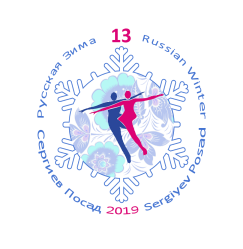 на участие в детских любительских соревнованиях “Русская зима 2019”  20 – 24 февраля 2019ГРУППОВОЙ ТАНЕЦ   Напоминаем, что необходимо прислать СКАНЫ заполненных документов!В теме письма указать: Заявка/Дети – Название коллектива.СОГЛАСИЕ с ПОЛОЖЕНИЕМ и об ОТВЕТСТВЕННОСТИ Далее:  последующий текст  копируется  по  количеству  участников  в  танце  и  заполняется  каждым  родителем  участника.Я, (ФИО родителя участника)____________________________________________________,  являясь родителем участника (ФИ участника) _______________________________________________,  с Положением о соревнованиях «Русская зима  2019» (20-24/02-2019 г) ознакомлен(а) и согласен(а). Я выражаю своё согласие принять на себя всю ответственность за возможные риски, связанные с причинением вреда здоровью или повреждением имущества участника, во время проведения соревнований. Я информирован(а) об  ОБЯЗАТЕЛЬНОМ  наличии при себе на соревнованиях страхового полиса от несчастного случая с повышенным спортивным риском. Дата___________________						Подпись _______________________….Сумма  стартового  взноса  КОМАНДЫ,  составляет:Дата___________	Подпись старшего по группе__________________   /ФИ__________________________________Категория танца(  ) Младшая группа    (  ) Старшая группа     (  ) Смешанная 15-     (  ) Смешанная 15+   (  ) Младшая группа    (  ) Старшая группа     (  ) Смешанная 15-     (  ) Смешанная 15+   (  ) Младшая группа    (  ) Старшая группа     (  ) Смешанная 15-     (  ) Смешанная 15+   (  ) Младшая группа    (  ) Старшая группа     (  ) Смешанная 15-     (  ) Смешанная 15+   (  ) Младшая группа    (  ) Старшая группа     (  ) Смешанная 15-     (  ) Смешанная 15+   (  ) Младшая группа    (  ) Старшая группа     (  ) Смешанная 15-     (  ) Смешанная 15+   Название танца Клуб (страна, город)Моб тел, e-mailстаршего по группеФамилия, имяучастников танца:Фамилия, имяучастников танца:Дата рожденияЛет   на 1/07-2019Фамилия, имяучастников танца:Дата рожденияЛет   на 1/07-20191/2/3/4/5/6/7/8/1/2/3/4/5/6/7/8/9/10/11/12/13/14/15/16/Фамилия, имя- тренераКоличество участников в командеЦена по ПоложениюОбычный тариф/ШтрафтарифВаша  сумма……                                  ……… руб/чел……ИТОГО:   ……..ИТОГО:   ……..ИТОГО:   ……..